 Dear Parents/Carers, 	Over the last nine week of school closures it has been great to see so many children engage with the learning and activities within google classrooms. The progress and achievement of the children has been fantastic! Google classrooms will be part of our blended learning moving forwards so it is great to see all the success that it brings and to have learned from the things that have not worked. As you are aware, we have been working hard to ensure a smooth transition for our new P1s into our school and for our current P7s into High School. We are planning for the incoming P1s and current P7s to have a small amount of time, in small groups, in school the week beginning 22nd June. Your class teacher will be in touch with you when we have more information. Please be reassured that we will do everything we can to make sure we are getting it right for every child in our school. 	A reminder from last week’s update - Our P1 virtual transition is now live on our website and we have received some very positive feedback so far. The transition includes a virtual tour of the school, which you or your children might enjoy taking even though they know what it looks like! It will give them a chance to see their classroom again, which I’m sure they’d enjoy. There is also a virtual P1 classroom where you can do lots of activities and read a story with their class teacher. P7 transition activities are also underway. Our P7 learners have been invited to join a special P7 transition Google Classroom, where they will have the opportunity to speak with staff from the high school, ask questions, speak to peers and complete some transition activities. 	We have also updated the school website – please have a look – we welcome your feedback on how we could improve it further. If there is anything specific you’d like to see included on the website, please let us know. We will continue to update it over time with important documents and relevant information.As we get closer to the summer holidays we are still planning to have our two annual events, Sports Day and our End of Term Day Out. All the information regarding these events will be on your child’s google classroom soon. Sports Day will take place on Wednesday 10th of June and the end of term day out will take place on Thursday 11th June.  To allow for our staff to plan for and prepare for blended learning in August 2020 all learning on google classroom will finish on Friday 12th June 2020. A grid of learning activities for the last two weeks will be put in the classroom for you to do. Please note that teachers will not be available in the google classroom for the last two weeks of term. Classrooms will be monitored by a member of staff but no uploading or submitting of work is required. We will of course have an end of term video assembly on Friday 26th June to celebrate the last school session. During the last two weeks you can still get in touch with school via the school email address. For those who are unwell, or who have family members unwell, please know that our thoughts and prayers are with you and we hope you get well soon.I hope you all have a lovely week, please continue to send us your photos on google classroom and/or twitter. It is lovely to see the children’s smiley faces and fantastic lockdown outfits!Be kind and stay safe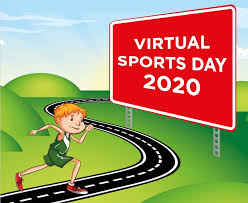 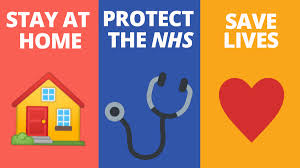 Miss Chidgey #kindnessmidlothian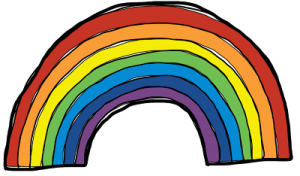 